С начала введения в 2020 году в России электронных трудовых книжек 47 млн работающих россиян определились со способом ведения своей трудовой. При этом 6 млн человек выбрали электронную книжку, отказавшись от бумажной.Одно из главных преимуществ электронного формата в том, что он практически исключает риск потери работником сведений о своём трудовом стаже. Даже в случае ликвидации работодателя, сотрудник может запросить в ПФР полные сведения о своей трудовой деятельности и получить их.Электронные книжки удобны с точки зрения организации дистанционной работы, которая особенно актуальна в сегодняшних реалиях на фоне распространения коронавирусной инфекции. В случае дистанционного трудоустройства работодателю можно направить сведения из ЭТК по электронной почте.Кроме того, для оформления загранпаспорта или ипотеки ЭТК («сведения о трудовой деятельности») можно распечатать прямо из личного кабинета на портале Госуслуг или официальном сайте ПФР, она сразу будет заверена электронной подписью и действительна во всех инстанциях. Там же сотрудник получает гарантированный постоянный доступ к сведениям о своей трудовой деятельности без участия работодателя и может наблюдать за всеми вносимыми в неё изменениями.Напомним, с 1 января 2020 года все работники, у которых уже есть трудовая, получили возможность перейти на электронный формат на добровольной основе. Для людей, впервые устраивающихся на работу в 2021 году, сведения о трудовой деятельности ведутся только в электронном виде.Тот, кто подал заявление о сохранении трудовой книжки в бумажном формате, имеет право в дальнейшем подать работодателю письменное заявление о предоставлении сведений о трудовой деятельности в электронном виде. Если человек так и не написал заявление, то у него остается бумажная трудовая. Люди, выбравшие электронный формат, вернуться к бумажному уже не смогут. Бумажную трудовую они получили на руки и должны хранить ее дома как официальный документ, подтверждающий весь предыдущий стаж.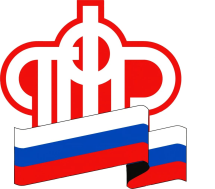 ГОСУДАРСТВЕННОЕ УЧРЕЖДЕНИЕ – УПРАВЛЕНИЕ ПЕНСИОННОГО ФОНДАРОССИЙСКОЙ ФЕДЕРАЦИИВ г.ВЛАДИВОСТОКЕ ПРИМОРСКОГО КРАЯ(МЕЖРАЙОННОЕ)Телефон: 8(423) 220-88-97, факс (423) 221-80-56, E-mail: 040101@035.pfr.ru